Personal Information Age: 40 Marital Status: Married Mobile: 13770612781 Email: 13770612781@163.comNationality: China 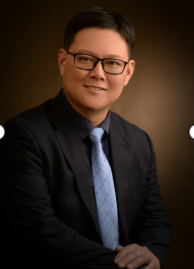 Work Experience Educational ExperienceNewcastle University, School of Modern Language（06/2013-06/2014）Major: Master of Interpreting and Translating         Degree: MasterGraduate Institute of Interpretation and Translation Shanghai International Studies (03/2010 – 03/2013) 	Major: Master of Interpretation 	                                Degree: Master College of Humanities and Social Science NUAA (09/2001 – 05/2004) Major: Business English 	                                          Degree: Bachelor Additional Info  TEM 8 JLPT 1 Interpreting experience:Providing interpreting service for:Agriculture:15/12/2019 2019 “Belt and Road” Forum for International Cooperation and Development on Agricultural Modernization (Zhenjiang City)-Simultaneous Interpreting03/2008 Training program of Shanghai Tyco Electronics Engineering Center Shanghai-Consecutive Interpreting07/2008 Business negotiation between Tyco Electronics and Japan MSK on photovoltaic panel connector project (Shanghai)-Consecutive Interpreting09/2008 Business negotiation between Tyco Electronics and Bombardier on bus connector project (Shanghai)- Consecutive Interpreting01/2009 Global Innovation Competition of Tyco Electronics (Shanghai)- Consecutive Interpreting09/2009 Business negotiation between HiP and Sharp on OEM project for molding parts of mobile phone (Shanghai)-Consecutive Interpreting01/2010 Annual conference of HiP International (Shanghai)-Consecutive Interpreting03/2010 Business negotiation between HiP and Apple on OEM project for molding parts of mobile phone (Shanghai)-Consecutive Interpreting07/2010 HiP awarded as the best vendor by RIM (Shanghai)-Consecutive Interpreting01/2011 Annual conference of HiP International (Shanghai)-Consecutive Interpreting09/10/2011 First Seminar on Sino-American hospital Management (Hangzhou)-Consecutive Interpreting30/06/2012 International High-end Forum of Hospital Pharmacy Practice (Shanghai)-Consecutive Interpreting09-13/07/2012 China Evidence-based Practice Nursing “Train the trainers” High-Level Training (Beijing)-Consecutive Interpreting24/08/2012 China Evidence-based Practice Nursing “Train the trainers” High-Level Training-online training (1st time)-Consecutive Interpreting06/09/2012 China Evidence-based Practice Nursing “Train the trainers” High-Level Training-online training (2nd time)-Consecutive Interpreting11/09/2012 China Evidence-based Practice Nursing “Train the trainers” High-Level Training-online training (3rd time)-Consecutive Interpreting12-30/11/2012 Lean Manufacturing Training in Nanjing Nemak-Consecutive Interpreting 12/12/2012 Corner stone laying ceremony of Nanjing World Trade Center by JP Morgan and F&T Group-Consecutive Interpreting14/12/2012 Visit of Indian delegation of auto parts manufacturers to Nanjing-Escorting Interpreting14/12/2012 China Evidence-based Practice Nursing “Train the trainers” High-Level Training-online training (4th time)-Consecutive Interpreting23/01/2013 Court interpreting at Nanjing Intermediate People’s Court-Consecutive Interpreting29/01/2013 Court interpreting at People’s Court of Nanjing Baixia District-Consecutive Interpreting22/02/2013 China Evidence-based Practice Nursing “Train the trainers” High-Level Training-online training (5th time)-Consecutive Interpreting12-13/03/2013 Negotiation between Nanjing Aetocar and Hyndai on automotive air conditioning project-Consecutive Interpreting22/03/2013 China Evidence-based Practice Nursing “Train the trainers” High-Level Training-online training (6th time)-Consecutive Interpreting09-10/05/2013 International seminar on hospital administration 2013 (Shanghai)-Simultaneous Interpreting11/05/2013 Administrative executive of Mayo Clinic visit Ruijin Hospital (Shanghai)-Escorting Interpreting20/06/2013 Power system program negotiation between Nanjing Youcheng Company and Finland Kemira Company (Nanjing)-Consecutive Interpreting12/12/2013 Court interpreting at Newcastle, UK-Consecutive Interpreting07/01/2014 Court interpreting at Newcastle, UK-Consecutive Interpreting20/03/2014 Forum on Machine Translation at Newcastle University upon Tyne-Consecutive Interpreting02/07/2014 Meeting between UK TPP company and Nanjing Getang Community Hospital on installing ERP system-Consecutive Interpreting03-04/07/2014 Meeting between Sulzer and China Huadian Group on JV issue-Consecutive Interpreting07/07/2014 02/07/2014 Meeting between UK TPP company and Nanjing Getang Community Hospital on installing ERP system (2nd time)-Consecutive Interpreting08/07/2014 Report by TPP to Nanjing Public Health Bureau on the progress on ERP system installation-Consecutive Interpreting09/07/2014 Nanjing University Business School EMBA program-Leadership-Consecutive and Simultaneous Interpreting11/07/2014 Nanjing University Business School EMBA program-Six Pieces of Thinking Shoes-Consecutive and Simultaneous Interpreting16-23/07/2014 Online interview for hospital management by IMD company-Consecutive Interpreting12/08/2014 GCL power generation program in Suzhou-Consecutive Interpreting12/09/2014 The Six High-end Forum of China Automobile Electronics Industry Development (Shanghai)-Simultaneous Interpreting18-19/09/2014 Sino-American Meeting on Energy-saving Mechanical and Electrical Products (Zhenjiang)-Simultaneous and Consecutive Interpreting14/10/2014 Trip to China of the UK delegation of smart city (Xuzhou)-Consecutive Interpreting24/10/2014 Summit of Chinese and European Media (Nanjing University)-Simultaneous Interpreting25-26/2014 Accompanying administrators from Mayo Clinic to visit hospitals in Shenzhen and Dongguan-Escorting Interpreting27/10/2014 Lessons from Management of Mayo Clinic at Kanghua Hospital (Dongguan)-Consecutive Interpreting28/10/2014 Lessons from Management of Mayo Clinic at Dongguan People’s Hospital (Dongguan)-Consecutive Interpreting29/10/2014 Lessons from Management of Mayo Clinic at Huizhou People’s Hospital (Huizhou)-Consecutive Interpreting18-21/11/2014 Negotiation between Fedjetting and Jetstream for new agency contract (Nanjing)-Consecutive Interpreting04/12/2014 Negotiation between Sulzer and Huadian Group on LTSA of gas turbines in Yizhen Power Generation Station (Shanghai)-Consecutive Interpreting09-10/12/2014 OEM negotiation between Nanjing Zhonghai and Lenovo for laptop’s battery-Consecutive Interpreting11/12/2014 Negotiation between Shanghai Hongji Metal and US Allegion on the M&A of Allegion’s plant in Mexico (Shanghai)-Simultaneous and Consecutive Interpreting12/12/2014 Negotiation between Shanghai Hongji Metal and Allegion on next year’s purchasing contract-Simultaneous and Consecutive Interpreting07/01-05/02/2015 Hongji Metal M&A program on Allegion Mexican plant (China, US, Mexico)-Simultaneous and Consecutive Interpreting08-13/03/2015 2015 China Evidence-based Practice Nursing “Train the trainers” High-Level Training (Xiamen)-Consecutive Interpreting15-20/04/2015 Seminar on the management of Mayo Clinic (Guangdong)-Consecutive Interpreting22/04/2015 Negotiation between Fedjetting and Jetstream on the cooperation in 2015-Consecutive Interpreting23-24/04/2015 Seminar on Investment Environment of Rugao Nantong City-Simultaneous and Consecutive Interpreting25-28/04/2015 1950-2015 Switzerland and China-Solarpulse Press Conference (Nanjing)-Simultaneous and Consecutive InterpretingCanadian Emerald mining project negotiation (Shanghai)-Consecutive Interpreting 30/04-04/05/2015 Solarpulse press conference in Nanjing-Simultaneous and Consecutive Interpreting07/05/2015 Negotiation between Nanhang Jincheng College and UK Huddersfield University on studying aboard project (Nanjing)-Consecutive Interpreting26/05/2015 Distribution & Utilization Tech2015 (Nanjing)-Simultaneous Interpreting03/06/2015 VC meeting on medical consulting projects (Shanghai)-Consecutive Interpreting09/06/2015 The Second International Aircraft Engineering Summit 2015 (Shanghai)-Simultaneous Interpreting10/06/2015 FormatsAsia (Shanghai)-Simultaneous Interpreting17/06/2015 Video conference between an online education institute and US Orlive Online Education Group-Consecutive Interpreting24/06/2015 Video conference between an online education institute and Cleveland Clinic (Beijing)-Consecutive Interpreting24-25/06/2015 Gas turbine training by Sulzer (Kunshan)-Consecutive Interpreting29/06/2015 Video conference between an online education institute and Cleveland Clinic (Beijing)-Consecutive Interpreting30/06/2015 TA-8715 PRC. Country Water Assessment (Project No.48058) (Beijing)-Simultaneous Interpreting02/07/2015 Automotive safety technology seminar (Shanghai)-Consecutive Interpreting07-08/07/2015 NovaTorque’s negotiation with Shanghai Motor association and manufacturers on business partnership (Shanghai)-Consecutive Interpreting11/07/2015 Sino-Swiss Topmotors Zhenjiang Pilot Project Results and Experiences Exhibition-High Efficient Permanent Drive Technology Sub-forum (Zhenjiang)-Consecutive Interpreting15/07/2015 ABS-CCS Joint Seminar Arctic Transportation and Technology Development (Shanghai)-Simultaneous Interpreting27/07/2015 Global-renowned designers’ cooperation with Jiangsu manufacturing industry (Yancheng)-Simultaneous Interpreting04-14/08/2015 ESP training on gas turbine at Huarui, the JV by Huadian Group and Sulzer (Nantong)-Consecutive Interpreting28/08/2015 The Inauguration Ceremony of China. Tongzhou Bay-ASEAN Commodity Trade Union and Seminar on Cross-border Trade Cooperation (Nantong)-Simultaneous Interpreting01-02/2015 Asia Beauty & Cosmetics Industry Convention C-talk Forum 2015 (Shanghai)-Simultaneous Interpreting06-09/09/2015 Seminar on Environmental Monitoring Technologies for Officials from Asia and African Countries (Beijing)-Consecutive Interpreting10/09/2015 2015 (Shanghai) 7th International Forum on China Automotive Electronics Industry Development-Simultaneous Interpreting11-12/09/2015 Seminar on Environmental Monitoring Technologies for Officials from Asia and African Countries (Beijing)-Consecutive Interpreting14-15/09/2015 Strategic partnership negotiation between NoveTorque and Guangdong Groad-Ocean Company-Consecutive Interpreting17-25/09/2015 Gas Turbine training at Huarui, the JV by Huandian Group and Sulzer (Nantong)-Consecutive Interpreting29/09/2015 Diamond & Minerals Senior Leadership Meeting (Shanghai)-Simultaneous Interpreting13/10/2015 2015 Owens Corning Wind Blade Workshop (Beijing)-Simultaneous Interpreting24/10/2015 US Mayo Clinic Hospital Management Seminar (Wenzhou)-Simultaneous Interpreting06/11/2015 Global Investment and M&A Summit (Shanghai)-Simultaneous Interpreting09/11/2015 Negotiation between Nanjing University Business School and Netherland MSM School on the new cooperation model-Consecutive Interpreting11/11/2015 The 2nd Green and Clean Energy Forum 2015 (Nanjing)-Simultaneous Interpreting17/11/2015 ProPack China 2015 (Shanghai)-Simultaneous Interpreting17/11/2015 Raffles Hospital Shanghai Foundation Stone Laying Ceremony (Shanghai)-Consecutive Interpreting18/11/2015 ProPack China 2015 (Shanghai)-Simultaneous Interpreting01/12/2015 Opening Ceremony for launching the brand of Motocare (Shanghai)-Consecutive Interpreting02/12/2015 Launching Ceremony for Motocare Brand (shanghai)-Consecutive Interpreting03/12/2015 Road of reform for vehicle after-market supply chain management (Shanghai)-Consecutive Interpreting14-15/12/2015 Annual meeting of Dagong International-Simultaneous and Consecutive Interpreting18/01/2016 Launch of New Passat (Nanjing)-Simultaneous Interpreting25/01/2016 Panda Bonds Credit Rating Forum (Beijing)-Simultaneous Interpreting26/01/2016 Negotiation between Dagong International and UN representative on Green Bond-Consecutive Interpreting18/03/2016 Launch of New version of Touran L of VW (Changsha)-Simultaneous Interpreting24/03/2016 Parallel Session of Boao Asian Forum-Meeting between South Korean Vice Prime Minister Yoo Ill Ho and Dagong International-Consecutive Interpreting27-28/04/2016 The 6th Heat Metering and Intelligent Grid International Conference and Exhibition (Hefei)-Simultaneous Interpreting09-13/05/2016 Seminar on Mayo Clinic management at 5 Grade A hospitals in Guangdong-Simultaneous and Consecutive Interpreting19-20/05/2016 Meeting on progress of Six Flag Great Adventure project in Zhejiang Haiyan City between Beijing Shanshui Group and Six Flags (Beijing)-Simultaneous Interpreting03/06/2016 Dialogue between European Chamber and Nanjing Municipal Government (Nanjing)-Simultaneous Interpreting05/06/2016 Signing Ceremony between Zhongrong Xinda Group and Dagong International-Consecutive Interpreting07/06/2016 Meeting between Jiangsu SOHO and Canada B+H design company on the scheme of Jiangning elder nursing community-Consecutive Interpreting15-17/06/2016 St. Petersburg International Economic Forum (Russia)-Simultaneous and Consecutive Interpreting22-23/06/2016 Bidding meeting for Sino-Finland Center of Nanjing South New City-Simultaneous and Consecutive Interpreting28/06-01/07/2016 Order-placing Meeting of Adidas (Xiamen)-Simultaneous Interpreting20/04/2018 Meeting between the Presidents of Volvo and Zoomlion on M&A (Stockholm)-Consecutive Interpreting22-24/04/2017 Meeting between the Presidents of Zoomlion and Hedge Fund (Stockholm)-Consecutive Interpreting17-18/07/2017 World Credit Rating Forum (Beijing)-Simultaneous and Consecutive Interpreting19/07/2017 International Advisory Council of Universal Credit Rating Group Press Conference-Simultaneous Interpreting29-30/07/2016 Negotiation between US Novetorque and Zhejiang Woolong on motor OEM project (Hangzhou)-Consecutive Interpreting20/07-15/08/2016 Training for electrical engineers from Iraq (Shanghai)-Consecutive Interpreting01/09/2016 Nanjing Decoration and Materials Exhibition-German Homestyle & Tradition Fair-Simultaneous Interpreting07-08/09/2016 Mineral Crystal Appreciation and Investment Seminar (Nanjing)-Consecutive Interpreting17/09/2016 Nanjing Pharmaceutical Development Symposium-Simultaneous Interpreting19-23/09/2016 2016 China Evidence-based Practice Nursing “Train the trainers” High-Level Training (Tengchong)-Consecutive Interpreting12-13/10/2016 Simi Motion Capture system training (Ningbo)-Consecutive Interpreting27/10/2017 Seminar on Mayo’s system of physician assessment (Nanjing)-Simultaneous Interpreting16-31/10/2017 Seminar on Environment and Trade and Investment for Developing Countries in 2016 (Beijing, Quanzhou, Xiamen)-Simultaneous and Consecutive Interpreting01/11/2017 1st China Intelligent Valley Conference (Nanjing)-Simultaneous Interpreting03/11/2017 Investment conference between Brazil delegation and Chinese delegation (Shanghai)-Simultaneous Interpreting07/11/2016 Consulting conference on family office by Dacheng China (Beijing)-Simultaneous Interpreting08/11/2016 Hefei Symposium on International Friendship Cities-Simultaneous Interpreting09/11/2016 The 5th China Jiangsu Conference for International Technology Transfer and Communication (CITIC) (Nanjing)-Simultaneous Interpreting16/11/2016 The 3rd China (Lianyungang) Silk Road International Logistics Expo-Simultaneous Interpreting19-24/02/2017 Hospital Management Training at Beijing Yale Center by Yale University and HFPC- Simultaneous Interpreting31/03-02/04/2017 ESMIT 2017 Spring Training (Netherland)- Simultaneous Interpreting20/04/2017 M&A negotiation between one of China’s leading manufacturer and VOLVO-Simultaneous Interpreting and Consecutive Interpreting03-08/05/2017 ELCC meeting in Switzerland-Simultaneous Interpreting16/05/2017 NexTurbine 2017 (Wuxi)- Consecutive Interpreting17/05/2017 Investment in Spain (Nanjing)- Simultaneous Interpreting21-28/05/2017 Imaging Training Tour to Taiwan- Consecutive Interpreting08/06/2017 8th Plant Manager Conference-SIEMENS (Nanjing)- Simultaneous Interpreting10/06/2017 LV Internal Training on Issuing New Season Jewelries- Simultaneous Interpreting12/06/2017 EU Commerce Association Issuing Business Confidence Index (Nanjing)- Consecutive Interpreting14/06/2017 U.S. Department of Commerce Wastewater Treatment Trade Mission 2017 (Nanjing)- Consecutive Interpreting24/06/2017 Internal training of Shanghai SAIC-VW- Simultaneous Interpreting30/06/2017 Jiangsu Provincial Governor’s meeting with C-Suites of FMC Company- Consecutive Interpreting05/07/2017 Interview on a National Academy of Engineering (Nanjing)- Consecutive Interpreting06/07/2017 Jiangsu. China 2017 Cooperation Symposium for Top Universities and Institutes-Technology Service (Nanjing)- Simultaneous Interpreting11/07/2017 The 28th World Population Day (Nanjing)- Simultaneous Interpreting and Consecutive Interpreting18/07/2017 The 4th International Aircraft Engineering Summit 2017 (Shanghai)- Simultaneous Interpreting27/28/2017 Internal training of Shanghai SAIC-VW- Simultaneous Interpreting28/07/2017 Sino-German Intelligent Manufacturing Entrepreneurs Conference II (Nanjing)- Simultaneous Interpreting31/07-12/07/2017 Review on Jinan City Railway Electric Traction System for R3 Line-Simultaneous Interpreting and Consecutive Interpreting 14-15/08/2017 International Symposium on Donkey Industry Development (Liaocheng)- Simultaneous Interpreting18/08/2017 International Workshop on Open Geographical Modeling and Simulation (Nanjing)- Simultaneous Interpreting25-26/08/2017 Workshop on Risk Assessment of Food Safety (Hangzhou)-Simultaneous Interpreting01/09/2017 Dyson China Distribution Center Opening Ceremony (Kunshan)-Consecutive Interpreting04/09/2017 Visit to Shanghai major hospitals and pharmaceutical companies by Quebec medical delegation team-Consecutive Interpreting02/10/2017 “International Seminar on “The Belt and Road” and Jiangsu Development (Nanjing)-Simultaneous Interpreting10/10/2017 Contemporary Masters of Britain-80th British Painters of the 21st Century (Nanjing)-Consecutive Interpreting11/10/2017 Seminar on Elasticsearch at Alibaba Hangzhou Headquarter (Hangzhou)-Consecutive Interpreting14/10/2017 CFMOTO Dealer’s conference (Hangzhou)-Consecutive Interpreting16/10/2017 Australia China Sports Summit (Shanghai)-Simultaneous Interpreting17-18/10/2017 Contemporary Masters of Britain-80th British Painters of the 21st Century (Nanjing)-Consecutive Interpreting19/10/2017 2017 China LoRa IoT International Summit (Suzhou)-Consecutive Interpreting22/10/2017 JSTI Group 2017 Seminar on the Development of JSTI (Nanjing)-Simultaneous Interpreting25-26/10/2017 2017 UK-China Vocational Education Conference (Nanjing)-Consecutive Interpreting27/10/2017 Jiaxing Internet Economy Association 2017 General Meeting and Sino-Austrian Electronic Technology Innovation Center the Fourth Symposium (Jiaxing)-Simultaneous Interpreting29/10/2017 Free Clinic organized by DocExpress (Nanjing)-Consecutive Interpreting30/10/2017 Media interview of University of Technology, Sydney (Nanjing)-Consecutive Interpreting01-03/11/2017 2XU Winter 18 Sales Conference-Shanghai-Simultaneous Interpreting05-06/11/2017 Horasis China Meeting (Sheffield)-Consecutive Interpreting08/11/2017 Business negotiation between Ventura team and Sunriver Group (Hefei)-Consecutive Interpreting09/11/2017 Zijin International IP Summit 2017 (Nanjing)-Consecutive Interpreting11/11/2017 Nanjing Municipal Talent program Interview-Consecutive Interpreting12/11/2017 The 6th BIDMC at Harvard Medical School China Cardiology Forum (Nanjing)-Consecutive Interpreting15/11/2017 Noche Muertos (Festival of the Dead) Promotion (Shanghai)-Consecutive Interpreting17/11/2017 Food Safety Seminar organized by Canada Shanghai Consulate (Shanghai)-Consecutive Interpreting18/11/2017 China Haian Investment and Trade Cooperation Fair (Haian)-Simultaneous Interpreting19/11/2017 Central and Eastern European Investment Cooperation Seminar (Yangzhou)-Simultaneous Interpreting20/11/2017 PAGE Provincial Academy on Green Economy (Taizhou)-Simultaneous Interpreting21/11/2017 Railway Technology delegation’s visit to Shanghai Metro organized by Canada Shanghai Consulate (Shanghai)-Consecutive Interpreting22-24/11/2017 Visit by Indian delegation organized by Foreign Economic Cooperation Office, Ministry of Environmental Protection to Yixing and Changzhou for cooperation on Water Treatment and Solid Wastes Treatment-Consecutive Interpreting27/11/2017 The US-China Conference on Water and Sponge Cities (Nanjing)-Simultaneous Interpreting29-30/11/2017 China Pingtan Offshore Wind Power International Summit (Fuzhou)-Simultaneous Interpreting04/12/2017 China-Poland 2017 Animation International Cooperation Summit (Nanjing)-Simultaneous Interpreting06/12/2017 The Belt and Road (The First) Global Chambers and Associations Presidents Conference & Scientific and Technological Innovation and International Cooperation Forum (Wenzhou)-Simultaneous Interpreting07/12/2017 4th EUCCC Corporate Social Responsibility Award (Nanjing)-Simultaneous Interpreting08/12/2017 2017 China (HEFEI) Artificial Intelligence International Youth Summit-Simultaneous Interpreting09/12/2017 10th Anniversary of Confucius Institutes of Anhui University Forum on the Development of Confucius Institute-Simultaneous Interpreting18/12/2017 Belt and Road Countries Projects Recommendation Seminar 2018 Strategy Press Conference of Belt and Road Ambassadors Forum (Nanjing)- Simultaneous Interpreting22-26/01/2018 The 4th Advanced Seminar on John Hopkins Nursing Evidence-based Practice and Scientific Paper Production (Xiamen)-Consecutive Interpreting02/02/2018 JSTI Annual Meeting (Nanjing)-Simultaneous Interpreting10-11/02/2018 Negotiation between The 1st Affiliated Hospital of Xiamen University and Denmark Steno Diabetes Center (Beijing)-Consecutive Interpreting02-03/03/2018 Announcement of One World Sino-American Collaboration Program on Character Education Inquiry (Nanjing)-Consecutive Interpreting04-09/03/2018 CFMOTO Dealer Conference and Brand Academy (Hangzhou)-Consecutive Interpreting10-11/03/2018 1st Congress of the International Society for Citrus Huanglongbing Liberibacter and other Phloem-limited Bacterial Pathosystems (Ganzhou)-Simultaneous Interpreting13/03/2018 New Product Launch for Alexis Mabille of Jacob Delafon (Shanghai)-Simultaneous Interpreting14/03/2018 Internal Training of Tencent Cloud (Teleconference)-Consecutive Interpreting15/03/2018 Negotiation between Ellen Macarthur Foundation and the director in Charge of Environmental Protection Policies in NDRC (Beijing)-Consecutive Interpreting24/03/2018 SAIC-VW Internal Training (Shanghai)-Simultaneous Interpreting27/03/2018 Jiangbei New Area-Nordic Innovation Week (Nanjing)-Simultaneous Interpreting28/03/2018 Opening Ceremony of Dish care Factory and Groundbreaking Ceremony of Oven Factory of BSH (Chuzhou)-Simultaneous Interpreting31/03/2018 X-Fly-Drone Racing (Shanghai)-Simultaneous Interpreting02-04/04/2018 Drama Teaching (Nanjing)-Consecutive Interpreting10/04/2018 Technology and Innovation Cooperation Seminar (Nanjing)-Simultaneous Interpreting11/04/2018 Drama Teaching (Nanjing)-Consecutive Interpreting12/04/2018 2018 Beed Asia Spring (Shanghai)-Simultaneous Interpreting19-20/2018 International Workshop on the Compilation of Food Balance Sheet (Xi’an)-Consecutive Interpreting23-28/04/2018 JCI Simulation (The 7th People’s Hospital of Shanghai)-Consecutive Interpreting30/04/2018 Business Negotiation between Basel and a Credit Rating Company from China in Basel of Swiss-Simultaneous Interpreting10/05/2018 Fette Compacting China Customer Symposium (Nanjing)-Simultaneous Interpreting12/05/2018 2nd Global Future Network Development Summit (Nanjing)-Simultaneous Interpreting13/05/2018 The 5th International Aircraft Engineering Summit 2018 (Nanjing)-Simultaneous Interpreting14/05/2018 Nanjing-Helsinki Route Opening Celebration (Nanjing)-Consecutive Interpreting15/05/2018 EU Market Supervision System Training (Nanjing)-Consecutive Interpreting17/05/2018 2018 Bracco Sine Dealer Meeting (Nanjing)-Simultaneous Interpreting18-20/05/2018 Sports Medicine Training (Shanghai)-Consecutive Interpreting24-25/05/2018 International Summit of China Offshore Wind Power Industrial Development (Guangzhou)-Simultaneous Interpreting26/05/2018 Development of Management Accounting (Shaoxing)-Simultaneous Interpreting21/08/2018 Online Medical Consulting on Lung Cancer Treatment-Consecutive Interpreting30/05/2018 4th International Summit of China Offshore Wind Power Industrial Development (Guangzhou)-Simultaneous Interpreting13/06/2018 Flagship Industrie 4.0 Conference VDMA (Shanghai)-Simultaneous Interpreting24/06/2018 Elegance & Talent 100 Years Tech-Smart Agriculture (Zhengjiang)-Simultaneous Interpreting30/06/2018 6th China Omni-Channel Retailing Summit 2018 (Shanghai)-Simultaneous Interpreting18/07/2018 China (Nanjing) Blockchain Industry Development Forum 2018 (Nanjing)-Consecutive Interpreting20/07/2018 Sino-Swiss Innovation and Technology Conference and The Inaugration of Nanjing Jiangbei New Area Sino-Swiss Advance Technology Innovation Center (Nanjing)-Simultaneous Interpreting17/08/2018 Cooperation on HAI between China Hospital Association and BD Company (Beijing)-Consecutive Interpreting25/08/2018 The Second China (Lianyungang) International Conference on Medical Technology-Simultaneous Interpreting27/08/2018 IEEE RO-MAN 2018 (Nanjing)-Simultaneous Interpreting27/04/2018 Simcere Investment Negotiation on CAR-T and CAR-NK medicines (Shanghai)-Simultaneous Interpreting07/09/2018 Minding Neurotechnology Delivering Responsible Innovation for Health and Well Beijing (Shanghai)-Simultaneous Intepreting08/09/2018 2018 International Consultation Conference for the Mayor of Nanjing-Simultaneous Interpreting12/09/2018 Sino-UK Innovation for Patients (Nanjing)-Simultaneous Interpreting13/09/2018 China Renaissance 3rd New Economy Conference (Shanghai)-Simultaneous Interpreting14/09/2018 2018 Create@ Alibaba Cloud Startup Contest-Shanghai-Simultaneous Interpreting13/10/2018 CSTCVS (Chinese Society for Thoracic and Cardiovascular Surgery) 2018 (Shenyang)-Simultaneous Interpreting16/10/2018 Australia China Sports Summit 2018 (Shanghai)-Simultaneous Interpreting18-21/10/2018 Genscript Annual Meeting (Suzhou)-Simultaneous Interpreting24/10/2018 The 5th China Partner Club Seminar (Nanjing)-Simultaneous Interpreting30/10/2018 The Belt and Road Global Chambers of Commerce and Associations Conference (Beijing)-Simultaneous Interpreting08/11/2018 6th China Jiangsu Conference for International Technology Transfer and Commercialization (CITTC) (Nanjing)-Consecutive Interpreting16/11/2018 The 1st International Symposium on Development of Pharmacy Schools (Nanjing)-Simultaneous Interpreting22/11/2018 KuwaitChina Investment Forum (Shanghai)-Simultaneous Interpreting23/11/2018 Presidents’ Forum of UK-China University Consortium on Engineering Eduction and Research (Nanjing)-Simultaneous Interpreting02-04/12/2018 ACC Asia Conference 2018 (Shanghai)-Simultaneous Interpreting21/12/2018 2018 (3rd) Sino-German Intelligent Manufacturing Digital Manufacturing Conversion Upgrading and Development Forum (Shanghai)-Simultaneous Interpreting22/12/2018 Silk-Road Technology, Education and Culture International Forum (Nanjing Forum)-Simultaneous Interpreting09/01/2019 The 4th Meeting of The Joint Implementation Committee of China-Singapore (Chongqing) Demonstration Initiative on Strategic Connectivity-Dialogue on Joint Building of the New international Land-SeaTrade Corridor- Simultaneous Interpreting11/01/2019 Herbalife Nutrition Nanjing Plant Annual Dinner (Nanjing)- Simultaneous Interpreting14-15/01/2019 Underground Space Engineering Technology-Cambridge University Expert Seminar-Consecutive Interpreting18/01/2019 Spring Roadshow of Nordic Innovative Enterprise (Nanjing)-Simultaneous Interpreting20/01/2019 Developing Global leaders for 21st Century Opportunities and Challenges-The Transition Generation (Nanjing)-Consecutive Interpreting24/01/2019 Localized Business Plan for Phase II Hospital (Shanghai)-Simultaneous Interpreting25/01/2019 Teleconference between Memorial Sloan-Kettering Cancer Centre and Sichuan Anti-Cancer Association-Consecutive Interpreting24-25/02/2019 AI & Education: Practice Complex System Gamification (Zhenzhou)-Simultaneous Interpreting10-15/03/2019 The 5th Advanced Seminar on Johns Hopkins Nursing Evidence-Based Practice (Beijing)-Consecutive Interpreting22/03/2019 Dialogue with Master (Nanjing)-Consecutive Interpreting25/03/2019 Genscript Annual Performance Announcement (Beijing)-Simultaneous Interpreting27/03/2019 Plague-unveiling of Sino-Nordic Innovation Cooperation Demopark & Project Signing Ceremony (Nanjing)-Simultaneous Interpreting08/04/2019 The First World Health Academician Forum (Wuhan)-Simultaneous Interpreting10-13/04/2019 Writing and Submission of Nursing Articles in English (Beijing)-Simultaneous Interpreting14/04/2019 Harvard Business Review Open Lecture-Mayo Clinic’s Way of Hospital Management (Beijing)-Simultaneous Interpreting17/04/2019 Exchange on Environmental Law Between China MEE and the United States EPA (Nanjing)-Simultaneous Interpreting23/04/2019 The 29th China-Korea-Japan Conference on Occupational Safety (Nanjing)-Simultaneous Interpreting26-27/04/2019 Boao CN-Healthcare Summit (Hainan)-Simultaneous Interpreting08/05/2019 The Groundbreaking Ceremony of Dryer & Washer Factory of BSH (Chuzhou) Home Appliances Park-Simultaneous Interpreting09/05/2019 International Strategic Technology Alliance (ISTA) Advanced Technology Transfer Workshop: Managing Conflict of Interest in Technology Transfer (Nanjing)- Simultaneous Interpreting25/06/2019 Sino-Nordic Innovation Cooperation and Development Forum (Nanjing)- Simultaneous Interpreting26/06/2019 Nanjing Techweek 2019|International Innovative Medtech Exchange Summit (Nanjing)- Simultaneous Interpreting27/06/2019 International Summit of the Intelligent Industry (Nanjing)- Simultaneous Interpreting28/06/2019 2019 11th International Conference on Mechanical and Electrical Technologies (Najing)- Simultaneous Interpreting30/06/2019 Memorial Sloan-Kettering Cancer Center Webinar on radiation therapy development and quality assurance system (Beijing)-Consecutive Interpreting03/07/2019 Lenze Annual Meeting (Ningbo)-Simultaneous Interpreting05/07/2019 CSOTL 2019 Telling Your Stories of Scholarship of Teaching and Learning (Shanghai Jiaotong University)-Simultaneous Interpreting12/07/2019 Genescript Opening Ceremony of Biopharmaceutical R&amp;D and Production Center (Nanjing)-Consecutive Interpreting17/07/2019 IOT Project Summary among China Telecom, Ericsson and KDDI (Nanjing)-Simultaneous Interpreting19/07/2019 PP Sports & Premier League Press Conference Session 2019-2021 (Shanghai)-Simultaneous Interpreting20/07/2019 Drum Tower Hospital-Johns Hopkins Hospital: Third Seminar on Faculty Team Development for Residency Standardized Education-Simultaneous Interpreting23/07/2019 Inter Summer Tour 2019 (Nanjing)-Simultaneous Interpreting08/08/2019 KDDI, Ericsson, and China Telecom (Nanjing) business negotiation (Nanjing)- Simultaneous Interpreting09/08/2019 The Eighth International Symposium on Fluorous Technologies 2019-The 3rd Collaborative Innovation Symposium on Green Fluorine Chemical Technology (Shanghai)- Simultaneous Interpreting22-23/08/2019 Royal Canin Nutrition Summit (Shanghai)-Simultaneous Interpreting25/08/2019 International thematic technical forum on safety pharmacology (Lai Yungang)-Simultaneous Interpreting26/08/2019 China-Europe Life Sciences Summit (Lian Yungang)-Simultaneous Interpreting29/08/2019 Quarterly report by Tuniu Group (Nanjing)-Simultaneous Interpreting30/08/2019 Genscript Company quarterly report meeting (Nanjing)-Simultaneous Interpreting04/09/2019 The 8the CSA-IAA Conference on Advanced Space Technology (Shanghai)-Simultaneous Interpreting05/09/2019 Nanjing Biopharmaceutical R&D and Intellectual Property Summit Forum And Biopharmaceutical Financing Project Monthly Road Show (Gene Therapy and Diagnosis)-Simultaneous Interpreting2011.03-Now Jincheng College, Nanjing University of Aeronautics and Astronautics                                          Teacher, freelance translator and interpreter  Type of Company: State-owned Institution     Size of Company: 2000-5000     Industry: Education/Training/Science/Research/Universities and Colleges 2009.07-2011.01 Hip Communications                            Project engineer and translator  Type of Company: State-owned Institution     Size of Company: 2000-5000     Industry: Education/Training/Science/Research/Universities and Colleges 2008.01-2009.06 Tyco Electronics (Shanghai)  Project engineer and translator  Type of Company: Foreign-funded· Foreign Office   Size of Company: 2000-5000   Industry: Electronics/Microelectronics 07/09/2017 Israel-China CleanTech Business Seminar (Nanjing)-Simultaneous Interpreting   10/09/2017 China International Collection Expo (Nanjing)-Simultaneous Interpreting 11/09/2017 Industrial Internet Platform and Software Development Summit Forum (Wuxi)-Simultaneous Interpreting         12/09/2017 2017 Matchmaking Conference on Nanjing’s Participation in Belt and Road Initiative-Simultaneous Interpreting13/09/2017 Business negotiation on landfilling technology between Everybright International and an Italian consulting company-Consecutive Interpreting14/09/2017 International Summit of Service Robots Industry 2017 (Nanjing)-Simultaneous Interpreting25/09/2017 Seminar on International Production Capacity & Environmental Industry Cooperation under Belt and Road Initiative-Simultaneous Interpreting26/09/2017 Seminar on International Production Capacity & Environmental Industry Cooperation under Belt and Road Initiative-On-site Investigation-Consecutive Interpreting27/09/2017 International Development And Cooperation Forum of CISMA 2017 (Shanghai)-Simultaneous Interpreting28/09/2017 Tianning Forum on National Quality Infrastructure Cooperation 2017 (Changzhou)-Simultaneous Interpreting